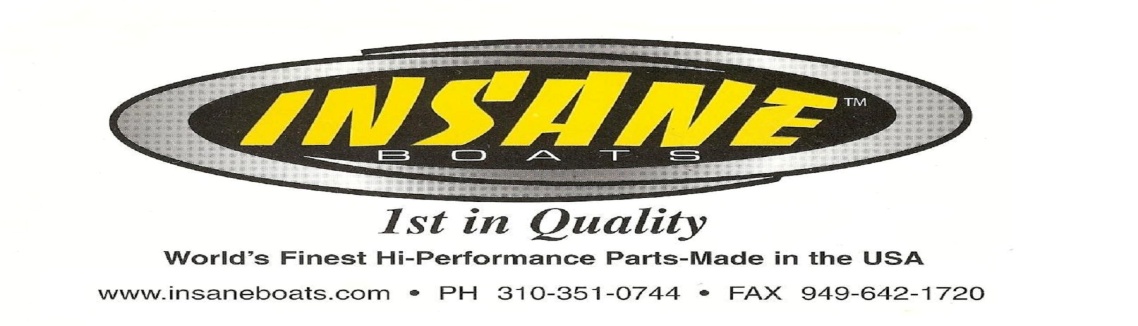 INSANE SPORT HYDRO SET UP SHEET-G4Engine Placement:Mount your engine isolators onto your motor. Slide the engine in between the stringers. Place a small 1/4" (approx.) block under the rear motor mount  and a 1/4" (approx.)under the front motor mount. The engine placement is 27 3/4" measured from the transom to the center of the spark plug. Mark around the isolators, remove engine, find the center of your marks, drill 1/4 holes. Your goal is 27 3/4" and a collet height that allows for a straight, unbinding stuffing tube alignment.Hardware Installation:Start installation by marking the center of the transom. Place assembly parallel and slightly below the transom seam. Align the strut  on centerline and the top of the assembly along transom seam. Be certain that the strut assembly is 90⁰ to the waterline. Mark your holes and drill.The turn fin mount is installed on the outboard edge at the rear of the right sponson. The bottom of the mounting bracket should be 1/4" off the bottom of the sponson. Be certain the mount is 90⁰ to the waterline. Mark your holes and drill.  Strut Adjustment:Using a "Set up Board" or a flat surface, adjust the strut height to 1 1/8" from the bottom of the boat to the top of the set up board. Add a .012" to .015 (.30 to .39mm) negative pitch to the heel of the strut. Looking at the strut assembly from the side while on the set up board, you should see about the thickness of a loosely fit business card worth of light under the front portion of the strut. Again, be certain the strut assembly is 90* to the waterline before tightening the bolts.To tighten the boat up, lower the strut. To loosen the boat up, raise the strut higher. Raising the strut will make the boat faster, but less stable in rough water. Misc:-10 oz. fuel tank is placed in the nose.-An optional 6 oz. weight may be run in the nose. Suggested Props:-THE PROPWORKS 2716-455 or 7018-152545 by Bob Austin - PropworksBob@aol.com	 